Charakteristika dlhodobého rastového modelu Slovenskej republikyÚvodPopisovaný model je dlhodobý model makroekonomického rastu Slovenskej republiky, ktorý bol vyvinutý na Ekonomickom ústave Slovenskej akadémie vied. Model bol vytvorený za účelom modelovania vývoja SR. Samotný model bol inšpirovaný rakúskym dlhodobým modelom rastu, ktorý bol skonštruovaný v Austrian Institiute of Economic Research (WIFO) a Institute for Advanced Studies (IHS) – popis rakúskeho modelu je možné nájsť v Baumgartner et al. (2004). Rakúsky model rastu vychádza z neoklasickej teórie založenej na Kaldorových podmienkach a rovnako aj dlhodobý makroekonomický model rastu SR vychádza z tejto teórie. Kaldorove podmienky sú v modeli prezentované ako výsledok optimalizácie správania firiem a domácností, ktoré vystupujú ako dvaja samostatní súkromní agenti, pričom sa do modelu dostáva aj ďalší účastník v podobe vlády.	Makroekonomický model rastu SR, ktorého podrobná charakteristika je popísaná napr. v prácach Páleník et al. (2015), je tvorený ôsmimi vzájomne prepojenými blokmi:blok správania firiem,blok správania spotrebiteľov,blok trhu práce,blok rozdelenia príjmov,blok verejného sektora,blok sociálneho systému,blok zahraničného obchodu, úspor a národného dôchodku,blok inkluzívneho trhu.Takto zostrojené bloky sú súhrnom matematických vzťahov popisujúcich celé hospodárstvo SR. Celkovo je model zložený z viac než 150 rovníc, ktoré sú tvorené endogénnymi premennými modelu, ktorých je viac než 150 a exogénnych premenných, ktorých je v modeli 110. V nasledujúcom texte ďalej priblížime a bližšie charakterizujeme tento východiskový model, pričom sa budeme opierať o vyššie popísanú blokovú štruktúru modelu a zároveň budeme abstrahovať od niektorých dezagregácií použitých v modeli. Dôraz bude kladený na popis všeobecných vzťahov modelu z dôvodu zachovania prehľadnosti textu pri danom rozsahu.Správanie firiemModelovanie správania firiem zohráva v danom modeli veľmi dôležitú úlohu z dôvodu, že celé smerovanie dlhodobého rastu je ovplyvňované práve zo strany ponuky. Firmy sú producentom statkov, ako aj služieb a, naopak, spotrebiteľom vstupov v podobe práce a kapitálu. Model v jeho aktuálnej podobe využíva na modelovanie danej skutočnosti Cobb-Douglasovu produkčnú funkciu v logaritmickom tvare:                        			(1)Jednotlivé premenné v rovnici (1) sú:Y reprezentuje reálny hrubý domáci produkt,TFP predstavuje celkovú produktivitu faktorov, ktorá nesie informáciu aj o vplyve vedecko-technického pokroku,K zachytáva hodnotu reálneho produktu,LD celkový počet odpracovaných hodín v hospodárstve,α je elasticita (výstupu oproti zmene vstupu kapitálu),CONY je kalibračnou konštantou, ktorá je v modeli použitá z dôvodu zachytenia historických hodnôt reálneho HDP v danom vzťahu.Rozdiel dlhodobého modelu rastu pre Slovensko a arkúskeho modelu v danej rovnici spočíval v tom, že TFP vystupuje ako endogénna premenná, ktorá vychádza zo vzťahu:				(2)kde:LQI predstavuje index kvality ľudského kapitálu,TFPTREND je trendová zložka.Model využíva modifikovanú investičnú funkciu, ktorá rovnako vychádza z neoklasickej  teórie, pričom jej podstata spočíva v tom, že časť hrubých investícií vstupuje do kapitálu a zvyšuje jeho stav. Táto upravená investičná funkcia má nasledujúci tvar:				(3)kde: sú investície, predstavuje kapitál, je odhad Tobinovho v stálych cenách roku 2010,PHI je kalibračná konštanta, reprezentuje časový rad deflátora HDP a  je deflátor investícií.Celková produkcia hospodárstva je v modeli vyjadrená prostredníctvom vzťahu:				(4)kde:TY predstavuje celkový hrubý domáci produkt SR v stálych cenách roku 2010,CONYIM je exogénna premenná reprezentujúca penalizáciu HDP,YIM predstavuje HDP vyprodukovaný v stálych cenách.Správanie spotrebiteľovSpotrebitelia sú v modeli reprezentovaní domácnosťami, ktorých spotreba je vo východiskovom modeli a rovnako aj v rakúskom modeli podľa Baumgartner et al. (2004) ovplyvnená dvomi zložkami bohatstva, a to od diskontovaného očakávaného budúceho disponibilného príjmu a finančného bohatstva; a rovnako aj od aktuálneho disponibilného príjmu. Takto chápané správanie spotrebiteľov je založené na modeli prekrývajúcich sa generácií v spojitom čase navrhnutom Blanchardom a Fisherom (1989). Východiskový model uvažuje aj so zavedením daňového zaťaženia, ako aj s transfermi. Spotreba domácností je vyrovnávaná v čase, a to tým spôsobom, že v prípade, ak sú skutočné príjmy domácností nižšie ako očakávané, potom domácnosti akumulujú dlh, v prípade, že sú skutočné príjmy vyššie, potom domácnosti začnú šetriť. Model spotrebiteľov rozdeľuje na dve skupiny. Prvá skupina je tvorená spotrebiteľmi, ktorí sa správajú v súlade s optimálnou spotrebou. Druhá skupina spotrebiteľov je tvorená tými, ktorí spotrebujú svoj disponibilný príjem vychádzajúc na základe svojich skúseností. Samotný nominálny disponibilný príjem je v modeli počítaný nasledujúcim vzťahom:				(5)kde jednotlivé premenné sú:YDN je disponibilný dôchodok domácností v bežných cenách,HYNSI je časový rad disponibilného príjmu domácností (daná premenná je naviazaná na trh práce),HYS je príjem domácností z podnikania v bežných cenách,HYI je príjem domácností z úrokov v bežných cenách.Trh práceTrh práce je možné v rámci modelu rozčleniť na tri oblasti, a to na ponuku práce, dopyt po práci a mzdy spolu s nezamestnanosťou. Východiskový model dezagreguje ponuku práce na základe populácie, pohlavia a vekových skupín. Model zachytáva 14 päťročných vekových kohort pre jednu skupinu pohlavia opisujúcich počet obyvateľov. Vývoj populácie v týchto kohortách bol v modeli obsiahnutý prostredníctvom exogénnych premenných a na základe nich bolo možné modelovať počet ekonomicky aktívneho obyvateľstva pre príslušnú vekovú skupinu prostredníctvom nasledujúceho vzťahu:				(6)kde:TEA predstavuje celkový počet ekonomicky aktívneho obyvateľstva,PRM je miera aktivity pre konkrétnu vekovú kohortu mužov,POPM je počet obyvateľov v konkrétnej kohorte mužov,PRF je miera aktivity pre konkrétnu vekovú kohortu žien,POPF je počet obyvateľov v konkrétnej kohorte žien.Ekonomicky aktívne obyvateľstvo je v modeli prostredníctvom premennej QDLF reprezentujúcej kalibračnú konštantu prepočítané na celkovú pracovnú silu LF prostredníctvom vzťahu:										(7)Celková pracovná sila LF je následne v modeli použitá na modelovanie závislej ponuky práce LS a rovnako s použitím exogénnej premennej QLS vzťahom v tvare:											(8)V rámci LS model obsahuje vyčlenenie samostatne zárobkových osôb LSS vzťahom:										(9)Druhá oblasť, ktorú model v rámci bloku trhu práce zachytáva, je dopyt po práci a rovnako v našom východiskovom modeli, ako aj v modeli Baumgartnera et al. (2004) je vyjadrený prostredníctvom modelu čiastočného prispôsobenia v tvare:							(10)kde:LD predstavuje objem vstupu práce, ktorý je vyjadrený v hodinách,α je parametrom elasticity vstupu z Cobb-Douglasovej produkčnej funkcie,W je hodinovou reálnou mzdou,ALD je parametrom čiastočného prispôsobenia a pohybuje sa v intervale 0 < ALD < 1, ktorého hodnota sa v modeli mení v čase.Dopyt po práci rastie spolu s rastom výstupu a klesá rastom miezd. Premenná LD je v modeli ďalej použitá na prepočet odpracovaných hodín na počet zamestnancov prostredníctvom vzťahu:				(11)kde:LEM je počet zamestnancov na štandardnom trhu,QWT je počet hodín, ktoré pripadajú na jedného zamestnanca ročne,QLD je kalibračnou konštantou na vyrovnávanie prípadných diskrepancií spôsobených neúplným úväzkom, pracovnou neschopnosťou, resp. materskou dovolenkou.V popisovanom modeli sú však do celkového počtu zamestnancov zahrnutí aj „inkluzívni zamestnanci“ LEIM a potom úplný celkový počet zamestnancov je vypočítaný ako:				(12)Odpočítaním získaného ukazovateľa LE od celkovej pracovnej ponuky LS sa získa ukazovateľ veľkosti počtu nezamestnaných:				(13)Prostredníctvom LU celkového počtu nezamestnaných sa dostáva do tretej oblasti daného bloku trhu práce, a to na výpočet mzdy a nezamestnanosti v popisovanom modeli. Miera celkovej nezamestnanosti UR je potom daná vzťahom podielu celkového počtu nezamestnaných na celkovej pracovnej sile:					(14)Hraničný produkt práce na hodiny práce v stálych cenách MPL je modelom zachytený rovnicou:				(15)Medzera zdanenia príjmu z práce TWED, a teda podiel „super hrubej“ mzdy na čistej mzde je modelovaný prostredníctvom vzťahu:	(16)kde:YL predstavujú kompenzácie zamestnancov v bežných cenách,RTW je miera zdanenia práce,SCW sú sociálne odvody, ktoré sú platené zo mzdy v bežných cenách,QSCES je kalibračná konštanta upravujúca podiel odvodov platených zamestnancami.Tak ako v našom východiskovom modeli a aj modeli Baumgartnera et al. (2004) je zachytená aj miera náhrady príjmu zamestnancov GRR, a to ako:			(17)Transfery nezamestnaných v bežných cenách TRU sú predelené počtom krátkodobo nezamestnaných (1-LTUR), čo je potom predelené podielom kompenzácie zamestnancov v bežných cenách a počtu nezamestnaných.Miera krátkodobej nezamestnanosti STUR je daná ako podiel počtu krátkodobo nezamestnaných na celkovej pracovnej sile v tvare:			(18)Vyššie spomenuté ukazovatele boli následne v modeli použité na zostrojenie funkcie hodinovej mzdy W v tvare:		(19)Model ju zachytáva ako priemernú hodinovú mzdu zamestnanca v stálych cenách roku 2010.Rozdelenie príjmuV tomto bloku modelu je pozornosť venovaná analýze disponibilného príjmu, ktorý vychádza z makroekonomického agregátu HDP. Hlavná pozornosť je sústredená na príjmy a finančnú bilanciu domácností. Všetky reálne premenné sú v modeli upravené na nominálne prostredníctvom deflátora HDP – P, keďže samotný disponibilný príjem je vyjadrený v bežných cenách. Hlavnou zložkou národného príjmu sú kompenzácie zamestnancov YL,  ktorá sa počíta takto:			(20)Rovnica je rozšírená oproti modelu Baumgartnera et al. (2004) o hodnotu kalibračnej konštanty, ktorá zachytáva prepočet zo „super hrubej“ mzdy a o väzbu na inkluzívny trh v podobe YLIM, čo je príjem z práce v rámci inkluzívneho trhu v bežných cenách. V prípade, ak inkluzívny trh nie je súčasťou modelu, tak táto premenná sa rovná nule. Zisk podnikov sa v modeli zachytil prostredníctvom funkcie:		(21)kde:GOS je hrubý prevádzkový prebytok v celom hospodárstve vyjadrený v bežných cenách,TY je hodnota celkového HDP v stálych cenách, tak ako sme už vyššie uviedli, prenásobený deflátorom HDP označený P,TIND celkový objem nepriamych daní,SUB sú subvencie.Takto vyjadrená rovnica sleduje dva ciele, a to v súlade s agregovaným cash flow firiem je možné ich celkové cash flow rozdeliť domácnostiam a druhým cieľom je, že samotné investičné rozhodnutia firiem sú na základe tohto cash flow. Následne model zachytáva výpočet čistého prevádzkového prebytku NOS odpočítaním spotreby fixného kapitálu DPN v tvare:				(22)Ďalší krok modelu spočíva v napočítaní agregovanej premennej disponibilného príjmu domácností YDN v nasledujúcom tvare:	(23)kde:HYL je príjmom domácností z práce v bežných cenách,HYS je príjem domácností z podnikania v bežných cenách,HYI je príjem domácností z úrokov v bežných cenách,HTRM je príjem domácností z celkových transferov sociálneho systému v bežných cenách,HSC predstavujú objem odvodov zaplatených do sociálneho systému domácnosťami v bežných cenách,HTDIR je objem priamych daní zaplatený domácnosťami v bežných cenách,HTRO predstavuje ostatné transfery od/k domácnostiam a slúži pre opísanie nezahrnutých položiek disponibilného príjmu,HSP, predstavuje dôchodky domácností z druhého dôchodkového piliera.Následne bol disponibilný dôchodok domácností YD prepočítaný na stále ceny prostredníctvom vzťahu:					(24)ktorým je zachytený disponibilný príjem domácností v stálych cenách, vo východiskovom modeli v cenách roku 2010.Verejný sektorBlok verejného sektora zachytáva hlavné časti výdavkov a príjmov vlády. Vládny sektor zo strany príjmov zachytáva príjmy, ktoré pochádzajú z výberu daní, príspevkov na sociálne zabezpečenie a ostatných príjmov. Celkové príjmy vlády sú modelované prostredníctvom vzťahu:									(25)kde:GR predstavuje celkový objem vládnych príjmov v bežných cenách,TIND je celkový objem nepriamych daní v bežných cenách,TDIR je celkový objem priamych daní v bežných cenách,GRS predstavuje objem príjmov vlády zo sociálneho systému v bežných cenách,QGRO je podiel ostatných prímov vlády na celkových príjmoch vlády.Celkové výdavky vlády v bežných cenách GE sú následne modelované ako:			(26)vo vzťahu sú:SE označené celkové výdavky na dôchodkový systém v bežných cenách,HTRO sú ostatné transfery domácnostiam v bežných cenách,QPR predstavuje kalibračnú konštantu, prostredníctvom ktorej sú modelované ostatné výdavky vlády,GEI sú výdavky vlády na úroky v bežných cenách,GCPGC je spotreba vlády,PGC je deflátor vládnej spotreby,GIM sú celkové výdavky vlády na inkluzívny trh v bežných cenách,GEEDN sú hrubé výdavky na vzdelávanie v bežných cenných.Rakúsky model podľa Baumgartnera et al. (2004) sledoval základný cieľ, ktorý je daný vzťahom:					(27)kde celkové výdavky vlády GE sa rovnajú celkovým príjmom vlády GR. V našom východiskovom modeli však bola realizovaná zmena a pripúšťa sa prebytok, respektíve deficit štátneho rozpočtu v bežných cenách označený GDS. Pričom tento ukazovateľ je zachytený v modeli nasledovne:				(28)Následne je v modeli vyčíslený vládny dlh v podobe:			(29)kde:GD je veľkosť vládneho dlhu v bežných cenách,CONGD je kalibračná konštanta, ktorá zabezpečuje, že historické hodnoty vládneho dlhu sú opísané čo najpresnejšie.Sociálny systémDôležitú úlohu v oblasti sociálneho systému zohráva demografický vývoj. Pre túto časť modelu by z dlhodobého hľadiska mala platiť podmienka vybilancovaného rozpočtu aj vzhľadom na skutočnosť, že jeho jednotlivé časti môžu zaznamenávať a fungovať s deficitom. Systém sociálneho zabezpečenia je v modeli veľmi podrobne rozpracovaný a rozčlenený. Môžeme ho však rozdeliť na dve hlavné časti, a to na výdavkovú a príjmovú časť.Výdavková časť je modelovaná na základe vzťahu celkových sociálnych výdavkov SE v tvare:			(30)kde:STR sú celkové transfery zo sociálneho systému občanom v bežných cenách. Hlavnou zložkou, ktorá je v rámci STR obsiahnutá, je hodnota celkových transferov v nezamestnanosti (vo východiskovom modeli označená ako TRU), objem dôchodkov vyplatených zo štátneho dôchodkového piliera v bežných cenách (vo východiskovom modeli označená ako TRP), objem invalidných dôchodkov v bežných cenách (vo východiskovom modeli označená ako TRI), celkový objem nemocenských dávok v bežných cenách (vo východiskovom modeli označená ako TRH), rovnako táto premenná zahŕňa aj informáciu o vdovských a vdoveckých dávkach do sociálneho systému (vo východiskovom modeli označená ako TRW), a celkové dávky, ktoré sú určené na bývanie a sociálne vylúčenie (vo východiskovom modeli označená ako TRL), poslednou identitou STR je celkovo vyplatené rodinné dávky v bežných cenách (vo východiskovom modeli označená ako TRF),SEAD zohľadňuje sociálne výdavky súvisiace s administratívou sociálneho systému odhadnuté na základe sociálnych transferov,SEO zahŕňa ostatné výdavky sociálneho systému,NTH sú výdavky zdravotného systému, ktoré boli poskytnuté ako naturálne transfery v rámci zdravotnej starostlivosti, resp. zdravotného poistenia v bežných cenách.Príjmová časť sociálneho systému zachytáva hlavne príjmy, ktoré sú naviazané na mzdy prostredníctvom identity SCW, ktorá modeluje celkové odvody do sociálneho systému zo mzdy v bežných cenách. Prostredníctvom identity SCS, ktorou sú modelované príjmy do sociálneho systému od podnikateľov a aj SCG, čo sú príjmy do sociálneho systému získané od vlády v bežných cenách. Potom celkové príjmy sociálneho systému SC je možné vyjadriť nasledovným vzťahom:									(31)ktorý okrem už vyššie spomenutých premenných obsahuje aj konštantou podielu ostatných príjmov sociálneho systému na celkových príjmoch sociálneho systému QSCOR.Popisovaný východiskový model zachytáva aj príjmy priebežného dôchodkového piliera v bežných cenách SCSI, ktoré sú definované ako:				(32)kde SCSP sú príjmy do druhého dôchodkového piliera zo sociálnych odvodov v bežných cenách modelované ako:								(33)kde:QSCSI je podiel príjmov do prvého dôchodkového piliera z celkových penzijných príjmov,QSCP je podiel príjmov penzijného systému na celkových príjmoch sociálneho systému.Následne je modelom zachytené aj vyplácanie dôchodkov z druhého dôchodkového piliera vzťahom:		(34)kdeHSP sú príjmy domácností z druhého dôchodkového piliera,QTRPS je podiel prvého dôchodkového piliera na celkových dôchodkoch v spoločnosti,QHSP je umelá premenná, ktorá v modeli umožňuje aktivovať, resp. deaktivovať druhý dôchodkový pilier.Zahraničný obchod, úspory a národný dôchodokBlok modelovania zahraničného obchodu je sústredený hlavne na zachytenie bežného účtu platobnej bilancie, ktorý zachytáva saldo výmeny tovarov a služieb:	(35)kde:CAXM je bilancia tovarov a služieb,SDIFFN je štatistická chyba vzniknutá napr. pri rozdielnych spôsoboch vykazovania.Export je v modeli zachytený explicitne prostredníctvom vzťahu:			(36)kde:X je export Slovenska v eurách v stálych cenách vo východiskovom modeli roku 2010,YW je HDP najdôležitejších obchodných partnerov SR, a to Spolkovej republiky Nemecko, Českej republiky, Poľska, Talianska, Francúzska, Maďarska, Rakúska a Veľkej Británie.Import Slovenska je zachytený vzťahom:									(37)kde:M predstavuje import Slovenska v stálych cenách v modeli roku 2010,PX je deflátor exportu,PYW je priemerný deflátor menovaných hlavných obchodných partnerov SR, ktorý je vypočítaný ako podiel súčtu ich reálneho HDP a súčtu ich nominálneho HDP.Vzťahom v tvare: 			(38)je modelovaná bilancia ziskov CAY pre Slovensko v bežných cenách, kde:NFA predstavujú čisté zahraničné aktíva,RN je nominálna úroková miera,QCAY je kalibračnou konštantou na zabezpečenie zachytenia historických dát.Saldo bežného účtu platobnej bilancie je modelované vzťahom:			(39)kde:CA je hodnota salda bežného účtu platobnej bilancie,CAT je bilanciou transferov Slovenska v bežných cenách.Na základe vyčíslenia hodnoty salda bežného účtu platobnej bilancie model umožňuje stanovenie hodnoty čistých zahraničných aktív NFA v tvare:				(40)Daný blok modelu zachytáva aj vyčíslenie hrubého národného produktu YNPN v tvare:			(41)a následne na základe neho je možné vypočítať hodnotu disponibilného dôchodku ekonomiky v bežných cenách YDEN:									(42)Inkluzívny trhPosledným blokom popisovaného východiskového modelu je blok inkluzívneho trhu, ktorým bol model rozšírený oproti rakúskemu modelu. Takto interpretovaný model predpokladá exogénny vstup do modelu v podobe počtu inkluzívnych zamestnancov na základe počtu pracovných pozícií, ktoré sú vytvorené štátom. V rámci modelu je mzda inkluzívnych zamestnancov určená prostredníctvom vzťahu:				(43)kde WIM predstavuje priemernú hodinovú mzdu inkluzívneho zamestnanca v stálych cenách roku 2010. V modeli sa pracuje s informáciou, že priemerná mzda inkluzívnych zamestnancov je výrazne nižšia ako zamestnancov na štandardnom trhu, ale pritom stále vyššia ako minimálna mzda.Ďalej sú v tomto bloku počítané celkové kompenzácie zamestnancov inkluzívneho trhu ako:	(44)kde:YLIM sú celkové kompenzácie zamestnancov inkluzívneho trhu v bežných cenách,LEIM je počet inkluzívnych zamestnancov.Predpokladaný počet neinkluzívnych zamestnancov je jeden na štyroch inkluzívnych zamestnancov. Následne boli modelované celkové výdavky na inkluzívny trh GIM, ktoré predstavovali samostatnú položku výdavkov vlády prostredníctvom vzťahu:				(45)kde GIM sú celkové výdavky vlády na inkluzívny trh v bežných cenách a pracuje sa s predpokladom, že nemzdové výdavky z celkovej sumy výdavkov, ktoré sú vynaložené na inkluzívny trh, predstavujú 30 %.Hrubý domáci produkt vzťahujúci sa na inkluzívny trh je modelovaný ako:					(46)kde YIM je hrubý domáci produkt vyprodukovaný na inkluzívnom trhu vyjadrený v stálych cenách.Model ako posledný vzťah v rámci inkluzívneho trhu zachytáva celkový marginálny produkt práce ekonomiky v tvare:		(47)daný vzťah je zachytený v dôsledku vzniku efektu inkluzívneho trhu, ktorý vplýva na celkovú produktivitu krajiny. Vo vzťahu MPLT je marginálny produkt práce celej ekonomiky vo východiskovom modeli v stálych cenách roku 2010, ďalej:α je elasticita HDP voči vstupu kapitálu,TY je hrubý domáci produkt celej ekonomiky rovnako v stálych cenách roku 2010,LD počet odpracovaných hodín,LEIM počet inkluzívnych zamestnancov,QWT počet hodín pripadajúcich na jedného zamestnanca ročne,QLD kalibračná konštanta.ReferencieBaumgartner, Josef, Helmut Hofer, Serguei Kaniovski, Ulrich Schuh, and Thomas Url. 2004. “A Long-Run Macroeconomic Model of the Austrian Economy (A-LMM). Model Documentation and Simulations,” August.Blanchard, Olivier, and Stanley Fischer. 1989. “Lectures on Macroeconomics.” MIT Press Books. The MIT Press. https://econpapers.repec.org/bookchap/mtptitles/0262022834.htm.Viliam, Páleník et al. 2015. Inkluzívny rast v Stratégii Európa 2020: Naivita Alebo Genialita? Bratislava: Ekonomický ústav Slovenskej akadémie vied.viac o starnutí populácie: https://www.iz.sk/sk/projekty/starnutie-populacie 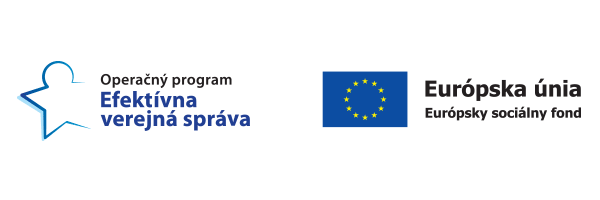 Tento článok je súčasťou projektu Politiky zamestnanosti realizovaného Inštitútom zamestnanosti. Tento projekt je podporený z Európskeho sociálneho fondu v rámci OP EVS.Aktivita: Starnutie populácie, 2020Merateľný ukazovateľ: P0178Súvis s projektom: Tento koncepčný materiál súvisí s aktivitou 1, starnutie populácie. Popisovaný model je dlhodobý model makroekonomického rastu Slovenskej republiky. Model bol vytvorený za účelom modelovania vývoja SR, zohľadňujúc starnutie populácie a demografické zmeny slovenskej ekonomiky.